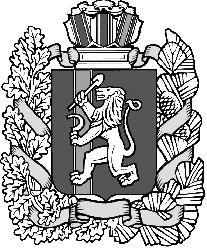 РОССИЙСКАЯ ФЕДЕРАЦИЯ  НОВОГОРОДСКИЙ СЕЛЬСКИЙ   СОВЕТ ДЕПУТАТОВИЛАНСКОГО РАЙОНА   КРАСНОЯРСКОГО КРАЯ                                                      РЕШЕНИЕ                                                с. Новогородка                                     №  проект          Об отмене Решения от 13.10.2013 № 38-138 р «Об утверждении порядка содержания и ремонта автомобильных дорог общего пользования местного значения Новогородского сельсовета Иланского района»     В соответствии с Федеральным законом от 06.10.2003 № 131-ФЗ                «Об общих принципах организации местного самоуправления в Российской Федерации», со статьями 17, 18 Федерального закона от 08.11.2007                       № 257-ФЗ «Об автомобильных дорогах и дорожной деятельности                             в Российской Федерации и о внесении изменений в отдельные законодательные акты Российской Федерации», руководствуясь ст.23 Устава Новогородского сельсовета Иланского района Красноярского края, сельский Совет депутатов РЕШИЛ:        1. Решение от 13.10.2013 № 38-138 р «Об утверждении порядка содержания и ремонта автомобильных дорог общего пользования местного значения Новогородского сельсовета Иланского района»  признать утратившим силу.2. Контроль за исполнением постановления возложить на председателя Совета депутатов Лапа Н.А.3 .Решение вступает  в силу в день, следующий за днем его официального  опубликования в газете «Новогородские ведомости» и подлежит  размещению на официальном сайте администрации Новогородского сельсовета.Председатель сельского                                                Глава сельсовета Совета депутатов                                                         ______________ Н.А. Лапа                 _______________ Т.В.Лецрих  